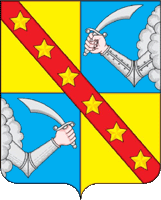 Администрация муниципального образования сельское поселение  «Чертолино»  Ржевского района Тверской областиПОСТАНОВЛЕНИЕ6.02.2017			                              		                                       	 № 3В целях реализации мер, направленных на повышение устойчивости функционирования экономики муниципального образования сельское поселение «Чертолино» Ржевского района Тверской области  и своевременного пополнения доходной части бюджета поселения за счет налоговых и неналоговых поступлений, руководствуясь Уставом муниципального образования сельское поселение «Чертолино» Ржевского района Тверской области  ПОСТАНОВЛЯЕТ: Утвердить План мероприятий по мобилизации доходов бюджета  муниципального образования сельское поселение «Чертолино» Ржевского района Тверской области на 2017 год и плановый период 2018 и 2019 годы согласно приложению № 1 к настоящему постановлению.       2.   Администрации  муниципального образования сельское поселение «Чертолино» Ржевского района Тверской области представлять в  Финансовый отдел администрации Ржевского района  отчет о реализации  Плана мероприятий ежеквартально в срок до 15 числа месяца, следующего за отчетным периодом.      3. Контроль за исполнением постановления оставляю за собой.Глава  администрацииМО сельское поселение «Чертолино»                                          А.В.Святой                                                                              Приложение №1к Постановлению администрации муниципального образования сельское  поселение «Чертолино» от 6.02.2017 г.    № 3План мероприятий  по мобилизации доходов бюджета   муниципального образования  сельское поселение «Чертолино»  Ржевского района Тверской области  на 2017 год и плановый  период 2018 и 2019 годыОб утверждении  Плана мероприятий по мобилизации доходов бюджета  муниципального образования сельское поселение «Чертолино» Ржевского района Тверской области на 2017 год и плановый период 2018 и 2019 годы№   
п/пНаименование мероприятияИсполнитель мероприятияСрок     
исполненияСрок     
исполненияОжидаемый результат№   
п/пНаименование мероприятияИсполнитель мероприятияСрок     
исполненияСрок     
исполненияОжидаемый результат123445                        Мероприятия по увеличению поступлений налоговых доходов                        Мероприятия по увеличению поступлений налоговых доходов                        Мероприятия по увеличению поступлений налоговых доходов                        Мероприятия по увеличению поступлений налоговых доходов                        Мероприятия по увеличению поступлений налоговых доходов                        Мероприятия по увеличению поступлений налоговых доходов1.Налог на доходы физических лиц Налог на доходы физических лиц Налог на доходы физических лиц Налог на доходы физических лиц Налог на доходы физических лиц 1.1.Проведение работы по выявлению плательщиков, осуществляющих деятельность на территории  сельского поселения через обособленные подразделения, не осуществивших постановку на налоговый учет в налоговом органе. Привлечение их к уплате налогов на территории  сельского поселения Глава поселения, специалисты поселенияВ течение годаРасширение налогооблагаемой базы и увеличение налоговых поступленийРасширение налогооблагаемой базы и увеличение налоговых поступлений2.Имущественные налоги Имущественные налоги Имущественные налоги Имущественные налоги Имущественные налоги 2.1.Проведение инвентаризации объектов недвижимого имущества физических лиц Глава поселения, специалисты поселенияВ течение годаРасширение налогооблагаемой базы и увеличение налоговых поступленийРасширение налогооблагаемой базы и увеличение налоговых поступлений2.2.Организация содействия гражданам (при их обращении) в подготовке необходимых документов для оформления прав на земельные участки под строительство и на объекты индивидуального жилищного строительстваГлава поселения, специалисты поселенияВ течение годаРасширение налогооблагаемой базы и увеличение налоговых поступленийРасширение налогооблагаемой базы и увеличение налоговых поступлений2.3.Организация работы по оформлению права собственности   на земельные участки, выделяемые в счет невостребованных земельных долейГлава поселения, специалисты поселенияВ течение года Увеличение доходов бюджета   за счет земельных платежей Увеличение доходов бюджета   за счет земельных платежей2.4.Проведение мониторинга и анализа причин образования  недоимки по имущественным налогам.Организация работы по сокращению недоимкиГлава поселения, специалисты поселенияВ течение годаРасширение налогооблагаемой базы и увеличение налоговых поступленийРасширение налогооблагаемой базы и увеличение налоговых поступлений2.5.Проведение работы  по оценке эффективности льгот по земельному налогу и налогу на имущество физических лиц.  Принятие решения о сохранении либо отмене льгот по итогам оценки их эффективностиГлава поселения, специалисты поселенияДо 1 сентябряУвеличение доходов бюджетаУвеличение доходов бюджета 3.Мероприятия по повышению роли имущественных налогов в формировании бюджетаМероприятия по повышению роли имущественных налогов в формировании бюджетаМероприятия по повышению роли имущественных налогов в формировании бюджетаМероприятия по повышению роли имущественных налогов в формировании бюджетаМероприятия по повышению роли имущественных налогов в формировании бюджета3.1.Проверка сведений, предоставленных органам местного самоуправления территориальными налоговыми органами, выявление отсутствующих и/или недостоверных сведений о земельных участках и иных объектах недвижимого имущества и их правообладателяхГлава поселения, специалисты поселенияВ течение годаОбеспечение наиболее полного учета на территории поселения объектов недвижимости и привлечение правообладателей этих объектов к уплате налоговОбеспечение наиболее полного учета на территории поселения объектов недвижимости и привлечение правообладателей этих объектов к уплате налогов3.2.Проведение работ по дополнению и/или уточнению сведений, сформированных ФГБУ «ФКП  Росреестра», в том числе: - установление (уточнение) категорий и/ или видов разрешенного использования земельных участков; - установление (уточнение) площадей земельных участков, зданий, помещений, сооружений; - установление (уточнение) адресов места нахождения земельных участков, зданий, помещений, сооружений;  - уточнение инвентаризационной стоимости зданий, помещений, сооружений;    - установление правообладателей земельных участков, зданий, помещений, сооруженийГлава поселения, специалисты поселенияВ течение годаОбеспечение наиболее полного учета на территории поселения объектов недвижимости и привлечение правообладателей этих объектов к уплате налоговОбеспечение наиболее полного учета на территории поселения объектов недвижимости и привлечение правообладателей этих объектов к уплате налогов3.3.Предоставление актуализированных  сведений  о земельных участках в ФГБУ «ФКП  Росреестра» по Тверской области в порядке информационного взаимодействияГлава поселения, специалисты поселенияВ течение годаОбеспечение наиболее полного учета на территории поселения объектов недвижимости и привлечение правообладателей этих объектов к уплате налоговОбеспечение наиболее полного учета на территории поселения объектов недвижимости и привлечение правообладателей этих объектов к уплате налогов4.  Мероприятия по увеличению поступлений неналоговых доходов  4.  Мероприятия по увеличению поступлений неналоговых доходов  4.  Мероприятия по увеличению поступлений неналоговых доходов  4.  Мероприятия по увеличению поступлений неналоговых доходов  4.  Мероприятия по увеличению поступлений неналоговых доходов  4.  Мероприятия по увеличению поступлений неналоговых доходов  4.1.Проведение  работы по увеличению неналоговых поступлений в бюджет сельского поселения  путем заключения новых договоров по аренды муниципального имуществаГлава поселения, специалисты поселенияВ течение годаУвеличение доходов бюджетаУвеличение доходов бюджета4.2.В целях увеличения доходов бюджета сельского  поселения  осуществлять подготовку и продажу объектов муниципального имущества, в том числе земельных участков, на аукционах и другими способами, предусмотренными законодательствамиГлава поселения, специалисты поселенияВ течение годаУвеличение доходов бюджетаУвеличение доходов бюджета4.3. В целях увеличения поступлений средств от самообложения граждан осуществлять работу по  повышению гражданской активности населения, привлечение населения к участию в местном самоуправлении.Глава поселения, специалисты поселенияВ течение годаПривлечение в местные бюджеты дополнительных доходов, необходимых для решения насущных проблем сельского поселенияПривлечение в местные бюджеты дополнительных доходов, необходимых для решения насущных проблем сельского поселения4.4.Организация работы по списанию безнадёжной к взысканию задолженности по неналоговым платежам, начисленным по ним пеням Глава поселения, специалисты поселенияВ течение годаСокращение безнадёжной к взысканию задолженности по неналоговым платежамСокращение безнадёжной к взысканию задолженности по неналоговым платежам